Breakdown of allocations for Leicester City junior schools as of 16 April 2021 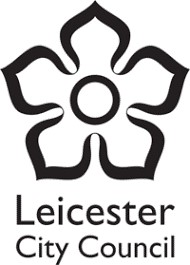 Table showing number of places allocated against the published admissions criteria: Table showing the full breakdown:  Where the breakdown of allocations is not shown for a school, you will need to contact the school directly for more information Key to table headings: EHCP - Children who have a Statement of SEN or an EHC Plan LAC - Children in the care, or previously in the care, of a local authority within England  LAC not England – Children who were previously in care, outside of England Feeder Link – Children who are on roll at the linked Infant school Social/Medical - Children who have a serious social or medical need Catchment - Children whose home address is in the catchment area of the secondary school Sibling - Children whose home address is outside the catchment area of the secondary school with a sibling at the school Staff Child - Children who are sons/daughters of staff working at the school for at least 2 years at the time of application Distance - Children whose home address is outside the catchment area of the secondary school and who have requested a place Name of SchoolDfE numberTotal PreferencesPublished AdmissionNumber (PAN)Total allocatedWaiting list on offer dayBridge Junior School 856/2210101 90 88 n/aCatherine Junior School 856/2214122 120 116 n/aFolville Junior School 856/229790 90 78 n/aHumberstone Junior Academy 856/223797 90 90 n/aInglehurst Junior School 856/224082 75 75 n/aMerrydale Junior School 856/226599 90 90 n/aOverdale Junior School 856/2263121 120 119 n/aShaftesbury Junior School 856/226865 60 55 n/aUplands Junior L.E.A.D Academy 856/2007110 120 106 n/aName of School DfE numberEHCP LAC LAC not England Feeder Link Social/ Medical Catchment & Sibling Sibling only Catchment  only Staff Child Distance Total allocated Bridge Junior School 856/22100 0 0 86 0 0 0 1 0 1 88 Catherine Junior School 856/22142 0 0 112 0 0 0 0 0 2 116 Folville Junior School 856/22970 0 0 75 0 0 0 0 0 3 78 Humberstone Junior Academy 856/22371 0 0 87 0 0 0 0 0 2 90 Inglehurst Junior School 856/22400 1 0 69 0 0 0 0 0 5 75 Merrydale Junior School 856/22652 0 0 86 0 0 0 1 0 1 90 Overdale Junior School 856/22631 6 0 111 0 0 0 0 0 1 119 Shaftesbury Junior School 856/22681 1 0 44 0 0 0 3 0 6 55 Uplands Junior L.E.A.D Academy 856/20071 0 0 104 0 0 0 0 0 1 106 